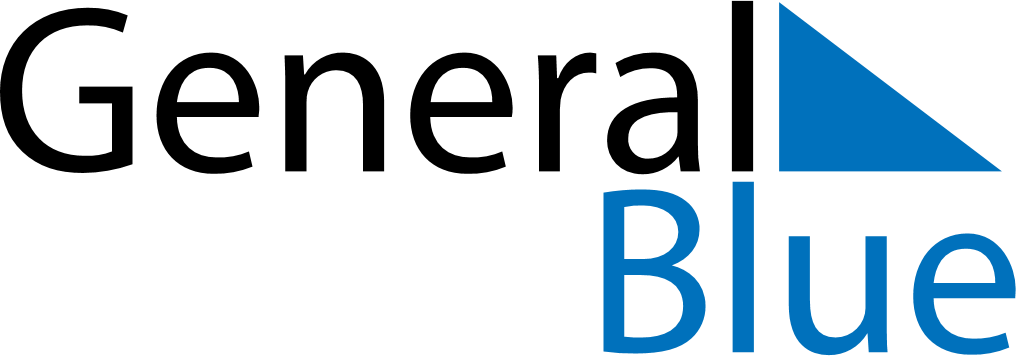 January 2023January 2023January 2023January 2023UkraineUkraineUkraineMondayTuesdayWednesdayThursdayFridaySaturdaySaturdaySunday1New Year23456778New YearNew Year (substitute day)Orthodox ChristmasOrthodox Christmas910111213141415Orthodox Christmas (substitute day)161718192021212223242526272828293031